用雌性的牲畜献祭的教法律例حكم التضحية بالأنثى[باللغة الصينية ]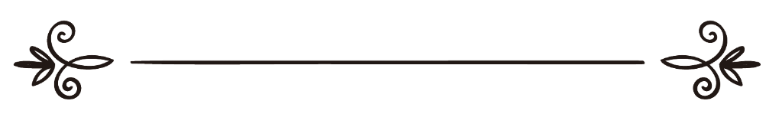 来源：伊斯兰问答网站مصدر : موقع الإسلام سؤال وجواب编审: 伊斯兰之家中文小组مراجعة: فريق اللغة الصينية بموقع دار الإسلام用雌性的牲畜献祭的教法律例问：可以用雌性的牲畜献祭吗？答：一切赞颂，全归真主。献祭的牲畜必须是没有缺陷的、达到教法规定年龄的骆驼和牛羊，无论雌雄都可以做献祭。伊玛目脑威（愿主怜悯之）在《总汇》(8 / 364)中说：“献祭的牲畜必须是骆驼、牛和羊，无论雌雄，都可以献祭，包括各种骆驼、各种牛、各种绵羊和山羊，不能用除此之外的野牛和驴等献祭，这是没有任何争议的。”有人向学术研究和教法律例常任委员会的学者们询问：“请你给我们介绍一下献祭的牲畜，六个月大的绵羊可以献祭吗？因为有人说必须要用整整一岁的绵羊或者山羊献祭。”他们回答说：“只要是足够六个月、进入第七个月以上的绵羊都可以献祭，无论公母均可，证据就是艾布·达伍德和奈萨伊辑录的圣训：穆扎什尔（愿主喜悦之）传述：我听真主的使者（愿主福安之）说：“不到一岁的绵羊可以当作两岁的羊献祭。”山羊、牛和骆驼必须要达到规定的年龄之后才能献祭，公母均可；山羊必须要年满一岁以上，牛必须要年满两岁以上，骆驼必须要年满五岁以上；因为先知（愿主福安之）说：“你们只宰年满两岁的牲畜，若找不到，可以宰不到一岁的绵羊。”《穆斯林圣训实录》辑录。”《学术研究和教法律例常任委员会法特瓦》(11 / 414)。关于献祭的条件，敬请参阅（36755）号问题的回答。真主至知！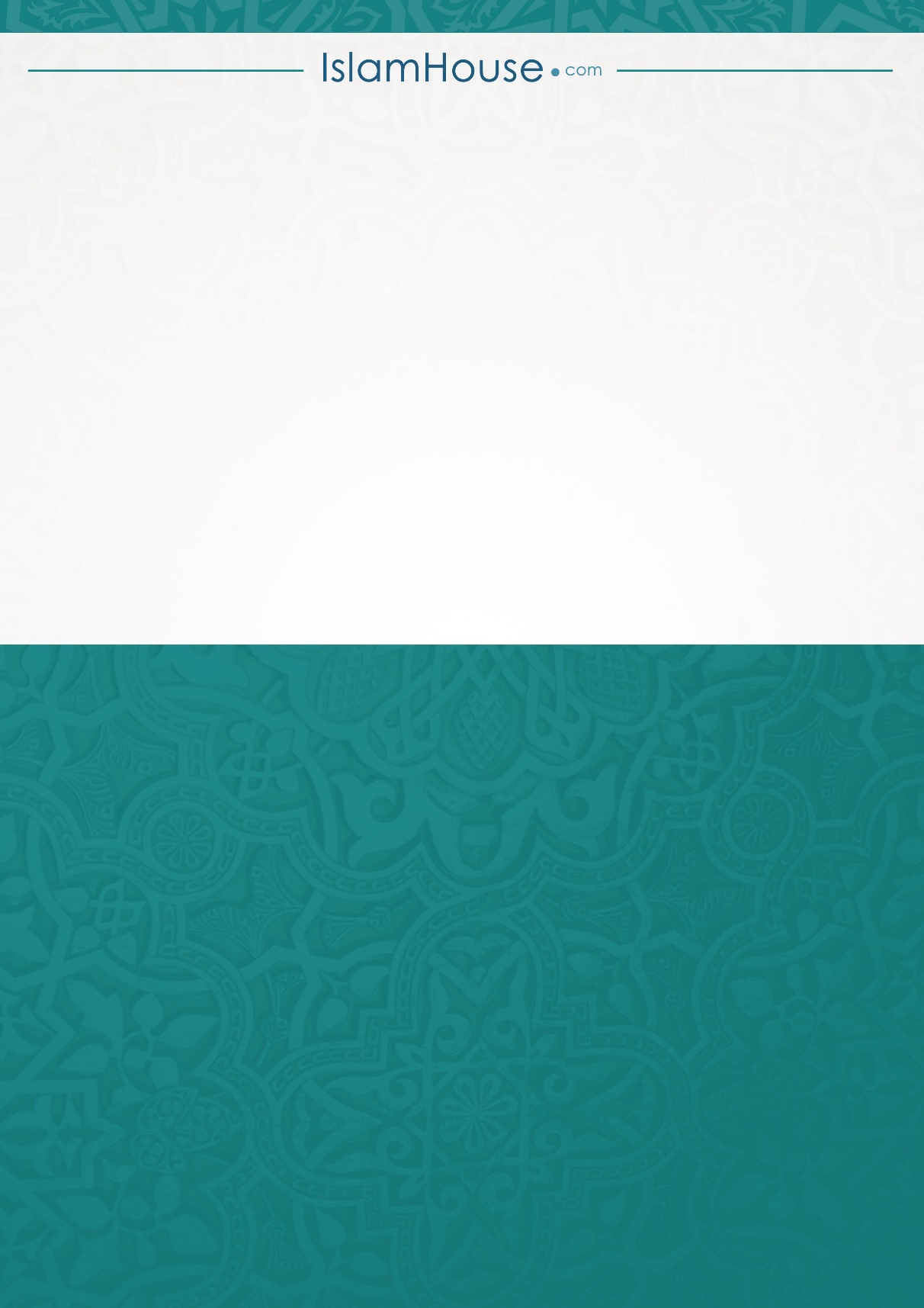 